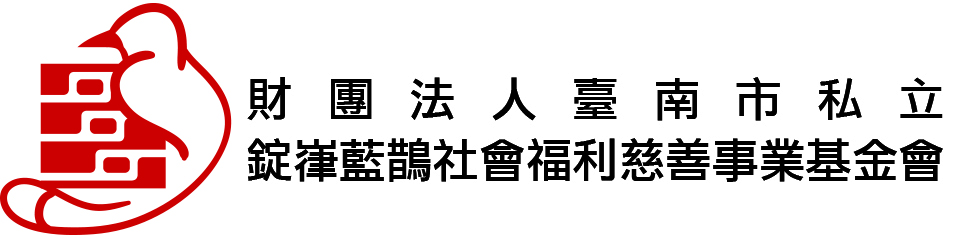 信用卡授權書「本人知悉並同意 貴會將於捐款用途之目的範圍内依法蒐集、處理及利用本人於「信用卡授權書」 所填寫之個人資料， 並同意 貴會依法令或 貴會相關規範規定之保存期限保存，除本人通知 貴會停止利用本人之個人資料外，貴會均得於前揭目的範圍內繼續處理或利用本人個人資料。另本人知悉得以電話、電子郵件、書面或經 貴會同意之方式，向 貴會行使個人資料保護法第 3 條規定之各項權利。除為履行法定義務所必要之資料外，您得自由選擇是否提供相關個人資料，惟您拒絕提供之個人資料如是辦理捐贈作業所需相關資料，將影響基金會辦理捐贈作業相關事宜而無法提供相關服務，敬請見諒。」授權人簽名:	 	信用卡授權捐款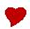 ※注意事項:捐款人填妥「信用卡授權書」後，請掃描或拍照Email至 love_service@lawbrokerlove.org.tw，或私訊錠嵂藍鵲社會福利基金會臉書粉絲頁，上傳資料協助辦理。也可傳真02-2547-1537，或郵寄：10595臺北市松山區南京東路３段311號6樓 錠嵂藍鵲基金會收傳真後請務必電話聯繫基金會，以利收據開立。基金會洽詢專線: (02)2545-5970分機760若要停止定期定額捐款或更換新卡請電話聯繫基金會協助辦理。愛在一起共同參與，錠嵂藍鵲基金會感謝您的愛心~捐款人資料(收據開立用)捐款人資料(收據開立用)捐款人資料(收據開立用)捐款人資料(收據開立用)捐款人資料(收據開立用)收據抬頭(必填)收據抬頭身分證字號
*公司抬頭請填統一編號
*捐款資料上傳國稅局者必填收據抬頭身分證字號
*公司抬頭請填統一編號
*捐款資料上傳國稅局者必填收據寄送地址
(紙本收據者必填)連絡電話/行動電話(必填)連絡電話/行動電話(必填)  □不定期捐款 ─ 次扣款：　　　　萬　　　　仟　　　　佰            拾元（請用大寫）  □定期捐款 ─ 固定捐款：　　　　萬　　　　仟　　　　佰           拾元（請用大寫）                            1.□每月   2.□ 其它(期數:自    月開始每    個月扣一次)                         （捐款期間自　　　年　　　月～　　　年　　　月止  或  □另行通知截止捐款時間）  □不定期捐款 ─ 次扣款：　　　　萬　　　　仟　　　　佰            拾元（請用大寫）  □定期捐款 ─ 固定捐款：　　　　萬　　　　仟　　　　佰           拾元（請用大寫）                            1.□每月   2.□ 其它(期數:自    月開始每    個月扣一次)                         （捐款期間自　　　年　　　月～　　　年　　　月止  或  □另行通知截止捐款時間）  □不定期捐款 ─ 次扣款：　　　　萬　　　　仟　　　　佰            拾元（請用大寫）  □定期捐款 ─ 固定捐款：　　　　萬　　　　仟　　　　佰           拾元（請用大寫）                            1.□每月   2.□ 其它(期數:自    月開始每    個月扣一次)                         （捐款期間自　　　年　　　月～　　　年　　　月止  或  □另行通知截止捐款時間）  □不定期捐款 ─ 次扣款：　　　　萬　　　　仟　　　　佰            拾元（請用大寫）  □定期捐款 ─ 固定捐款：　　　　萬　　　　仟　　　　佰           拾元（請用大寫）                            1.□每月   2.□ 其它(期數:自    月開始每    個月扣一次)                         （捐款期間自　　　年　　　月～　　　年　　　月止  或  □另行通知截止捐款時間）  □不定期捐款 ─ 次扣款：　　　　萬　　　　仟　　　　佰            拾元（請用大寫）  □定期捐款 ─ 固定捐款：　　　　萬　　　　仟　　　　佰           拾元（請用大寫）                            1.□每月   2.□ 其它(期數:自    月開始每    個月扣一次)                         （捐款期間自　　　年　　　月～　　　年　　　月止  或  □另行通知截止捐款時間）收據憑證 □半年寄送(1月/7月) □直接上傳國稅局       □不要收據Email持卡人姓名發卡銀行信用卡卡號信用卡卡別□ VISA □  MASTER □  JCB信用卡有效期限信用卡有效期限月	年持卡人簽名（請與信用卡簽名一致）（請與信用卡簽名一致）（請與信用卡簽名一致）（請與信用卡簽名一致）捐款金額NT$NT$NT$NT$